Publicado en Madrid el 06/07/2020 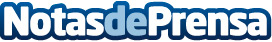 La AEAT aplaza SILICIE hasta el 1 de enero de 2021Con la publicación en el BOE de la Orden HAC/566/2020, de 12 de junio, que modifica la Orden HAC/998/2019, de 23 septiembre, que regula el cumplimiento de la obligación de llevanza de la contabilidad de los productos objeto de Impuestos Especiales de Fabricación, la AEAT ha aplazado la entrada en vigor de SILICIE hasta el 1 de enero de 2021Datos de contacto:SERESNota de prensa publicada en: https://www.notasdeprensa.es/la-aeat-aplaza-silicie-hasta-el-1-de-enero-de Categorias: Nacional Derecho Finanzas E-Commerce http://www.notasdeprensa.es